Руководителям предприятий и организаций!Уважаемые коллеги!29 августа 2023 года с 10.00 до 13.30 на площадке Каменского института (филиала) ЮРГПУ (НПИ) по адресу г. Каменск-Шахтинский, ул. Сапрыгина, 6, состоится практический семинар – совещание Союза работодателей Ростовской области (регионального отделения РСПП) и Союза работодателей г. Каменск-Шахтинский с руководителями предприятий и организаций городов: Каменск – Шахтинский, Донецк, Гуково, Зверево; районов: Каменского, Тарасовского, Миллеровского на тему: «Актуальные вопросы состояния делового климата в Ростовской области: опыт и перспективы развития», на котором будут обсуждены вопросы: 1. Развитие делового климата. Региональные формы поддержки организаций.2. Рост производительности труда как важнейшего фактора технологического суверенитета предприятий и решения задач в сфере труда.3. Взаимодействие работодателей и учебных заведений. Инвестиционный налоговый вычет: новации регионального законодательства.4. Создание безопасных условий труда  на предприятиях.Приглашаем Вас принять участие в бесплатном практическом семинаре – совещания и проинформировать нас о принятом решении (Ф.И.О., должность участника) до 21 августа 2023 года и организаторов мероприятия по E-mail: srro@mail.ru.Контакты: Бескинский Виктор Анатольевич, заместитель исполнительного директора Союза работодателей Ростовской области, 8-908-199-38-05, e-mail: srro@mail.ru Приложение: Проект программы семинара – совещания в 1 файле. С уважением,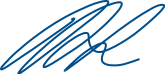 ПрезидентСоюза работодателейРостовской областиЛакунин В.Ю.